Bestilling:  Ingen bestilling blir registrert før påmeldingsskjema foreligger i utfylt og undertegnet stand.  Påmeldingen er bindende. Bekreftelse:  Arrangøren vil skriftlig bekrefte bestillingen, og utstillere vil få tilsendt tegning som viser plassering, standnummer og mål av endelig standareal senest 2 uker før  arrangement. Arrangøren har rett til å avvise påmeldinger eller utstilte varer.  Arrangøren forbeholder seg retten til å justere standen til nærmeste praktisk gjennomførbare størrelse. Betaling: Faktura for registreringsgebyr og standleie vil bli utstedt av Expo Events og forfaller til betaling 14 dager fra fakturadato. Utstillere som ikke har  betalt får ikke delta.Kansellering/redusering av standareal: Utstillere som kansellerer/reduserer sin bestilling, 
må betale følgende: Ved kansellering/redusering senere enn 5 måneder før utstillingens åpningsdag, må 50% av standleien betales. Ved kansellering/redusering senere enn 3 måneder før utstillingens åpningsdag, må 100% av standleien betales. Registeringsavgiften blir ikke refundert.HMS: Utstilleren bekrefter…a)  å følge alle lover og forskrifter som gjelder for deres arbeid iht. Arbeidsmiljøloven og
      Internkontrollforskriften samt arrangementets regler og retningslinjer.b)  at deres firma har et operativt internkontrollsystem/HMS system og vil forsikre seg
      om at underleverandører som de engasjerer har det samme.  Utstilleren bekrefter at 
      de vil velge leverandører som har arbeidskontrakter, minstelønn, oppholds- og
      arbeidstillatelse for sine arbeidstakere og at de ikke driver sosial dumping.c)  at de vil videreformidle generelt reglement og HMS regler for arrangementet til alle
      som skal være involvert i arbeid på standen.d)  at de vil informere arrangør om navnet på eventuelle leverandører de har engasjert
      til å utføre arbeider på deres stand i god tid før arrangementet starter. e)  at alle uønskede hendelser under opp-og nedrigg samt under arrangementet vil bli
      rapportert til arrangøren.Fremleie av utstillingsplass skal godkjennes av Expo Events.Arrangøren forbeholder seg retten til å avlyse arrangementet.Partene vedtar Stavanger Tingrett som forliksråd.
Fullstendig reglement vil bli sendt til alle utstillere, og forutsettes lest, forstått og fulgt. 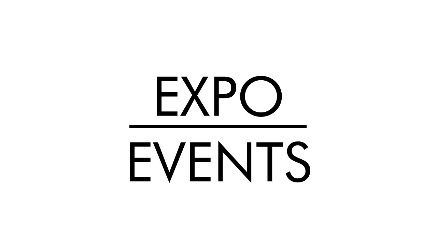 